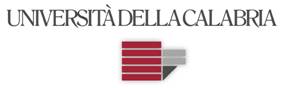 Department of Economics Statistics and FinanceFiscal, Monetary Policy and National AccountingMaster Degree in Statistics and Informatics for Business and Financea.y. 2014-2015Code 27003126Description Fiscal, Monetary Policy and National AccountingSector Code SECS-P/01Single Module Type OBCFU 5Course Year 1Academical Period 1st periodApprenticeship NOLanguage Of InstructionItalianCourse Contents National Income Accounting;fiscal polycy and monetary policy in the is-lm model. AD-As model end labour market.The Expectations and rational expectations.Solow's model.Recommended or Required ReadingO. Blanchard, Scoprire la Macroeconomia. Un passo in più, Bologna, Il Mulino, 2006;C. Imbriani, A. Lopes, Aggregati macroeconomici e struttura finanziaria, Torino, Utet, 2007.; V. Siesto, La contabilità  nazionale italiana. Il sistema dei conti del 2000. Bologna, Il Mulino.Learning OutcomesThe aim of the course is to study the main macroeconomic models: Is-Lm, Ad-As, the Phillips curve. The same models are used to evaluate the effects of economic and fiscal policies. The effects of economic policies are discussed in the light of the various currents of thought (neo-classical Keynesian)Prerequisites basic knowledge of Macro- and MicroeconomicsTeaching MethodsLectures and laboratory, home works, group works.More InformationTeacher’s Page: http://www.unical.it/portale/strutture/dipartimenti_240/disesf/servizi/bruni/Assessment Methodswritten and oral exam.Raccomanded ProgrammeN/DID Number 001617Last Name BRUNIFirst Name SergioRole Code PAActivity Type LEZHours30